Please email your completed application to Humanities-training@manchester.ac.uk 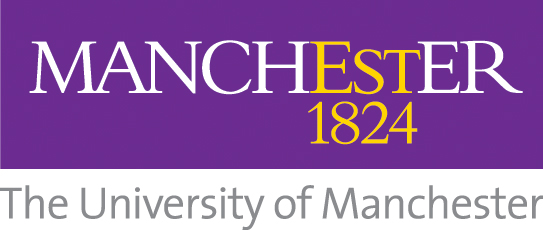 Researcher Development (Faculty of Humanities)Developing Intellectual Leaders Programme (DILP)Dates: 	2019-20  Academic YearResearcher Development (Faculty of Humanities)Developing Intellectual Leaders Programme (DILP)Dates: 	2019-20  Academic YearResearcher Development (Faculty of Humanities)Developing Intellectual Leaders Programme (DILP)Dates: 	2019-20  Academic YearResearcher Development (Faculty of Humanities)Developing Intellectual Leaders Programme (DILP)Dates: 	2019-20  Academic YearResearcher Development (Faculty of Humanities)Developing Intellectual Leaders Programme (DILP)Dates: 	2019-20  Academic YearAPPLICATION FORMAPPLICATION FORMAPPLICATION FORMAPPLICATION FORMAPPLICATION FORMAPPLICATION FORMAPPLICATION FORMAPPLICATION FORMYou should read the guidance notes opposite before making an application. You should complete all sections of the application in full. APPLICATION DEADLINE: 5:00pm Monday 11th November 2019                                    **Late applications WILL NOT be accepted**You should read the guidance notes opposite before making an application. You should complete all sections of the application in full. APPLICATION DEADLINE: 5:00pm Monday 11th November 2019                                    **Late applications WILL NOT be accepted**You should read the guidance notes opposite before making an application. You should complete all sections of the application in full. APPLICATION DEADLINE: 5:00pm Monday 11th November 2019                                    **Late applications WILL NOT be accepted**You should read the guidance notes opposite before making an application. You should complete all sections of the application in full. APPLICATION DEADLINE: 5:00pm Monday 11th November 2019                                    **Late applications WILL NOT be accepted**You should read the guidance notes opposite before making an application. You should complete all sections of the application in full. APPLICATION DEADLINE: 5:00pm Monday 11th November 2019                                    **Late applications WILL NOT be accepted**You should read the guidance notes opposite before making an application. You should complete all sections of the application in full. APPLICATION DEADLINE: 5:00pm Monday 11th November 2019                                    **Late applications WILL NOT be accepted**You should read the guidance notes opposite before making an application. You should complete all sections of the application in full. APPLICATION DEADLINE: 5:00pm Monday 11th November 2019                                    **Late applications WILL NOT be accepted**You should read the guidance notes opposite before making an application. You should complete all sections of the application in full. APPLICATION DEADLINE: 5:00pm Monday 11th November 2019                                    **Late applications WILL NOT be accepted**Applicant DetailsApplicant DetailsApplicant DetailsApplicant DetailsApplicant DetailsApplicant DetailsApplicant DetailsApplicant DetailsFirst Name Last Name Last Name Last NameEmailDegree (PhD, DPsych etc.)Degree (PhD, DPsych etc.)Degree (PhD, DPsych etc.)School / InstituteCurrent year of studyCurrent year of studyCurrent year of studyDo you have any dietary requirements? (Please specify)Please provide your thesis title and a brief description of your Research Area/Interests as relevant to your thesis (max. 150 words). Please note that this description will be shared with other participants.Please provide your thesis title and a brief description of your Research Area/Interests as relevant to your thesis (max. 150 words). Please note that this description will be shared with other participants.Please provide your thesis title and a brief description of your Research Area/Interests as relevant to your thesis (max. 150 words). Please note that this description will be shared with other participants.Please provide your thesis title and a brief description of your Research Area/Interests as relevant to your thesis (max. 150 words). Please note that this description will be shared with other participants.Please provide your thesis title and a brief description of your Research Area/Interests as relevant to your thesis (max. 150 words). Please note that this description will be shared with other participants.Please provide your thesis title and a brief description of your Research Area/Interests as relevant to your thesis (max. 150 words). Please note that this description will be shared with other participants.Please provide your thesis title and a brief description of your Research Area/Interests as relevant to your thesis (max. 150 words). Please note that this description will be shared with other participants.Please provide your thesis title and a brief description of your Research Area/Interests as relevant to your thesis (max. 150 words). Please note that this description will be shared with other participants.Brief Statement: Why would you like to participate in Developing Intellectual Leaders Program? (max. 150 words)Brief Statement: Why would you like to participate in Developing Intellectual Leaders Program? (max. 150 words)Brief Statement: Why would you like to participate in Developing Intellectual Leaders Program? (max. 150 words)Brief Statement: Why would you like to participate in Developing Intellectual Leaders Program? (max. 150 words)Brief Statement: Why would you like to participate in Developing Intellectual Leaders Program? (max. 150 words)Brief Statement: Why would you like to participate in Developing Intellectual Leaders Program? (max. 150 words)Brief Statement: Why would you like to participate in Developing Intellectual Leaders Program? (max. 150 words)Brief Statement: Why would you like to participate in Developing Intellectual Leaders Program? (max. 150 words)What do you expect to gain by being part of this programme? (max. 300 words). What do you expect to gain by being part of this programme? (max. 300 words). What do you expect to gain by being part of this programme? (max. 300 words). What do you expect to gain by being part of this programme? (max. 300 words). What do you expect to gain by being part of this programme? (max. 300 words). What do you expect to gain by being part of this programme? (max. 300 words). What do you expect to gain by being part of this programme? (max. 300 words). What do you expect to gain by being part of this programme? (max. 300 words). Applicant Statement and Signature (please tick to acknowledge you agree with the following statements)Applicant Statement and Signature (please tick to acknowledge you agree with the following statements)Applicant Statement and Signature (please tick to acknowledge you agree with the following statements)Applicant Statement and Signature (please tick to acknowledge you agree with the following statements)Applicant Statement and Signature (please tick to acknowledge you agree with the following statements)Applicant Statement and Signature (please tick to acknowledge you agree with the following statements)Applicant Statement and Signature (please tick to acknowledge you agree with the following statements)Applicant Statement and Signature (please tick to acknowledge you agree with the following statements)  I understand participation on DILP 2019-20 will involve a certain amount of time commitment on my part.   I agree to attend ALL required meetings of the program and, where possible, try to avoid last minute cancellations.   I have discussed my participation in this programme with my supervisor/PI, and am aware that they will be notified if my application is successful and I receive place.   I understand participation on DILP 2019-20 will involve a certain amount of time commitment on my part.   I agree to attend ALL required meetings of the program and, where possible, try to avoid last minute cancellations.   I have discussed my participation in this programme with my supervisor/PI, and am aware that they will be notified if my application is successful and I receive place.   I understand participation on DILP 2019-20 will involve a certain amount of time commitment on my part.   I agree to attend ALL required meetings of the program and, where possible, try to avoid last minute cancellations.   I have discussed my participation in this programme with my supervisor/PI, and am aware that they will be notified if my application is successful and I receive place.   I understand participation on DILP 2019-20 will involve a certain amount of time commitment on my part.   I agree to attend ALL required meetings of the program and, where possible, try to avoid last minute cancellations.   I have discussed my participation in this programme with my supervisor/PI, and am aware that they will be notified if my application is successful and I receive place.   I understand participation on DILP 2019-20 will involve a certain amount of time commitment on my part.   I agree to attend ALL required meetings of the program and, where possible, try to avoid last minute cancellations.   I have discussed my participation in this programme with my supervisor/PI, and am aware that they will be notified if my application is successful and I receive place.   I understand participation on DILP 2019-20 will involve a certain amount of time commitment on my part.   I agree to attend ALL required meetings of the program and, where possible, try to avoid last minute cancellations.   I have discussed my participation in this programme with my supervisor/PI, and am aware that they will be notified if my application is successful and I receive place.   I understand participation on DILP 2019-20 will involve a certain amount of time commitment on my part.   I agree to attend ALL required meetings of the program and, where possible, try to avoid last minute cancellations.   I have discussed my participation in this programme with my supervisor/PI, and am aware that they will be notified if my application is successful and I receive place.   I understand participation on DILP 2019-20 will involve a certain amount of time commitment on my part.   I agree to attend ALL required meetings of the program and, where possible, try to avoid last minute cancellations.   I have discussed my participation in this programme with my supervisor/PI, and am aware that they will be notified if my application is successful and I receive place. Applicant SignatureApplicant SignatureDateDeveloping Intellectual Leaders Programme (DILP)Dates: 	2019-20  Academic YearGuidance Notes for ApplicantsGuidance Notes for ApplicantsBefore making an application please look carefully at the programme and consider whether you can commit to the whole programme. The programme relies on the group working together as a cohort so if you are unable to attend the compulsory sessions or commit to the project work you will not get the full benefit from it.The minimum commitment is to 6 1 day workshops and 4 1-hour small group meetings as well as the project work. The majority of work on the projects will take place between December and April. It is difficult to quantify how much time you will spend working on your group project but you should not expect to spend more than 4-6 hours per week during this period. Your Group will be expected to attend and present your project at a final event in April/May 2020.Information you supply in this application about your research topic will only be used as background information to help us target the programme content to the participants. It is a principle of the DILP that intellectual leadership is relevant to all researchers and therefore this information will not be used in selecting participants.Supervisor’s approval. Since the programme requires a time commitment it is important that you make your supervisor aware of your intention to participate and that s/he agrees that it is appropriate at this time. Supervisors are expected to support professional development of their students but you should take seriously any concerns they have about the impact of participation on your progress.Selection Criteria: Selection will be based primarily on your answers to questions 3 and 4 overleaf. The most important criteria is commitment. The programme relies on participants being committed to developing their leadership potential and willing to participate fully and engage in shared reflection on that development. Consideration will also be given to what applicants hope to gain from participation and whether this matches the programme aims and methodologies.The timescale for recruitment is tight and so late applications cannot be accepted. Applicants will be notified of the outcome by Wednesday 12th November Further Queries, or to submit your application: Please contact Nicola on: humanities-training@manchester.ac.ukBefore making an application please look carefully at the programme and consider whether you can commit to the whole programme. The programme relies on the group working together as a cohort so if you are unable to attend the compulsory sessions or commit to the project work you will not get the full benefit from it.The minimum commitment is to 6 1 day workshops and 4 1-hour small group meetings as well as the project work. The majority of work on the projects will take place between December and April. It is difficult to quantify how much time you will spend working on your group project but you should not expect to spend more than 4-6 hours per week during this period. Your Group will be expected to attend and present your project at a final event in April/May 2020.Information you supply in this application about your research topic will only be used as background information to help us target the programme content to the participants. It is a principle of the DILP that intellectual leadership is relevant to all researchers and therefore this information will not be used in selecting participants.Supervisor’s approval. Since the programme requires a time commitment it is important that you make your supervisor aware of your intention to participate and that s/he agrees that it is appropriate at this time. Supervisors are expected to support professional development of their students but you should take seriously any concerns they have about the impact of participation on your progress.Selection Criteria: Selection will be based primarily on your answers to questions 3 and 4 overleaf. The most important criteria is commitment. The programme relies on participants being committed to developing their leadership potential and willing to participate fully and engage in shared reflection on that development. Consideration will also be given to what applicants hope to gain from participation and whether this matches the programme aims and methodologies.The timescale for recruitment is tight and so late applications cannot be accepted. Applicants will be notified of the outcome by Wednesday 12th November Further Queries, or to submit your application: Please contact Nicola on: humanities-training@manchester.ac.uk